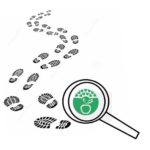 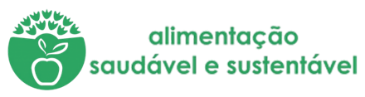 Na minha casa não desperdiçamos alimentos!E agora…Deixa-nos a tua receitaTítulo: Pataniscas de peixe (sugestão)Ingredientes: 200 g de farinha, 1 colher de azeite, sal e pimenta, 3 ovos, peixe (restos), salsa picada e óleo.Procedimentos: Colocar a farinha numa taça com azeite, juntar sal, pimenta e os ovos. Mexer até envolver a farinha e, depois, mexendo sempre, juntar em fio a água. Adicionar o peixe (restos), a salsa e a cebola. Mexer tudo. Deitar óleo numa frigideira, aquecer e deitar com uma colher de sopa as porções separadas. Virar assim que estiverem coradas. Escorrer bem e servir com arroz e/ou salada.Trabalho realizado pela aluna: Maria Sofia Ouro Custódio (3.ºC da escola E.B. 1 D. Pedro V)	Tabela de registos 	Tabela de registos Dia 1PESO DO DESPERDÍCIO DIA 1Registo em peso de alimentos desperdiçados durante a preparação das refeições (ex: quando preparam uma sopa, pesar o as partes dos legumes descartados, cascas, raízes, etc.)Caldeirada de peixe + sopas: 1009 g - cascas de cebola, batatas e tomate. Nas sopas: restos de courgette, abóbora, cenoura, batata, cebola e alho francês.Após a refeição verificar se a mesma foi consumida na sua totalidade. Registo em peso.127 g (restos e espinhas) + cascas de laranjas.Dia 2PESO DO DESPERDÍCIO DIA 2Registo em peso de alimentos desperdiçados durante a preparação das refeições (ex: quando preparam uma sopa, pesar o as partes dos legumes descartados, cascas, raízes, etc.)Lasanha + sopas: 510 g (dos ingredientes para as sopas: courgette, abóbora, batata, cebola e alho francês). Após a refeição verificar se a mesma foi consumida na sua totalidade. Registo em peso.Sem desperdício.Dia 3PESO DO DESPERDÍCIO DIA 3Registo em peso de alimentos desperdiçados durante a preparação das refeições (ex: quando preparam uma sopa, pesar o as partes dos legumes descartados, cascas, raízes, etc.)Bolonhesa com esparguete: 250 g (cascas de tomate, cebola e alho)Após a refeição verificar se a mesma foi consumida na sua totalidade. Registo em peso.Sem desperdício.